. Antonino Pierozzi 1389- 1459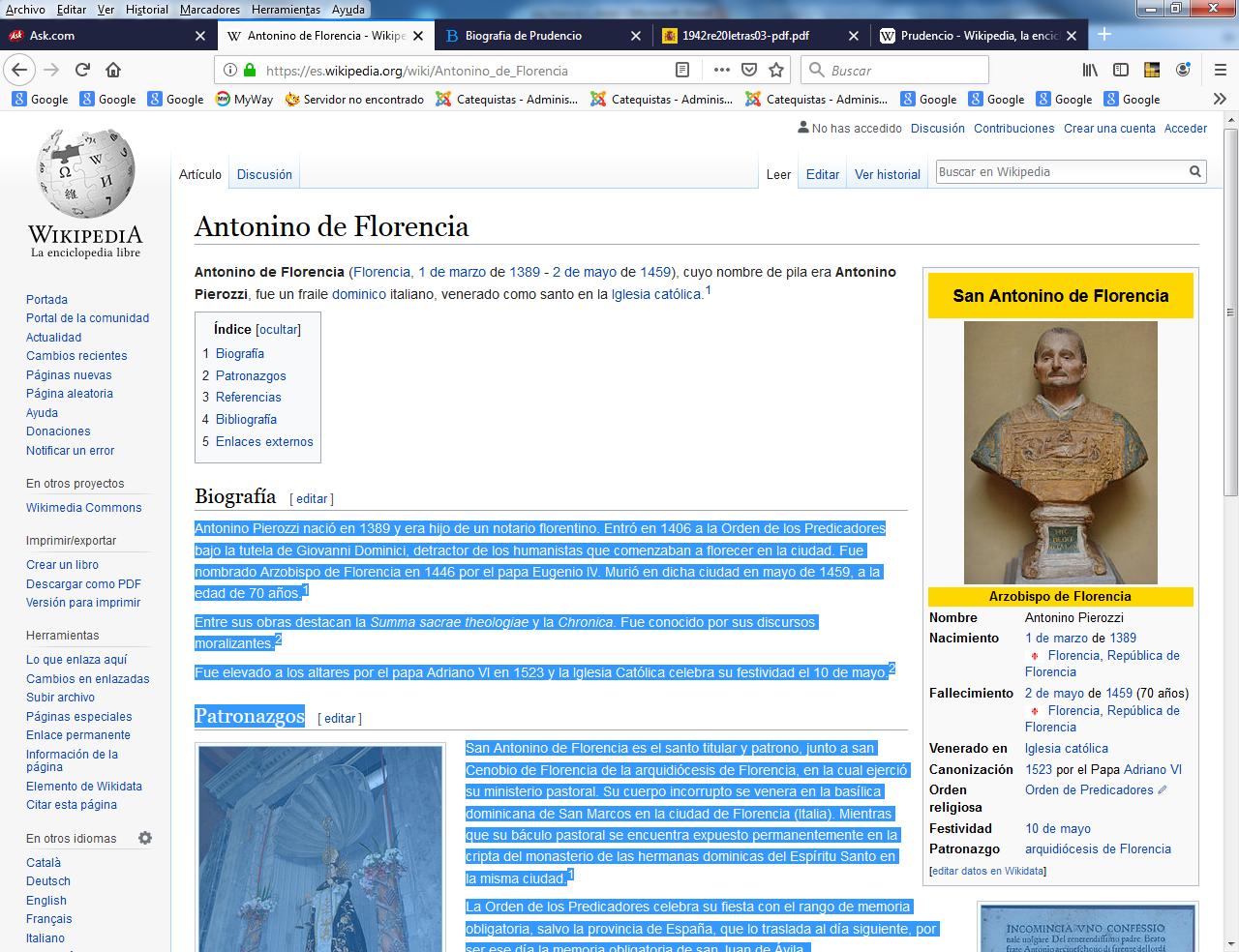     Algunas instituciones religiosas, como es el caso de los Dominicos, nacieron como Padres Educadores. Sus grandes figuras, como Fray Antonio Pierosi, se distinguieron en las formas de sus sermones y exposiciones, en parroquias y catedrales, en ermitas y santuarios, y en las cátedras universitarias. Por lo que en toda la Edad Media era la catequesis en los pueblos y en las villas o burgos: el predicar. Es como se aprendía la doctrina cristiana por la mayor parte  de  los rústicos y campesinos, ya que no había otros recursos más organizados. En las ciudades que fueron extendiéndose, como lugares libres de los tributos feudales, eran instituciones que vivían de las limosnas (mendicantes) y de las predicaciones. Todos ellos eran catequistas ambulantes, que atraían con el ejemplo, como los franciscanos , o con la palabra ordenada de la predicación, como  los dominicos.      Antonino Pierozzi nació en 1389 y era hijo de un notario florentino. Entró en 1406 a la Orden de los Predicadores bajo la tutela de Giovanni Dominici, detractor de los humanistas que comenzaban a florecer en la ciudad.     Dedicó su vida a la predicación al tiempo que se preparaba en la teología y en los comienzos de sus enseñanzas en la Catedral.  Adquirió gran prestigio como predicador y sus predicaciones eran fiestas populares a las que acudían multitudes.    Fue nombrado Arzobispo de Florencia en 1446 por el papa Eugenio IV. Tuvo que limpiar de abusos su diócesis que , desde la corte de la ciudad hasta los comerciantes y las cofradías,  trataban de obtener beneficios de una religiosidad basada más en las supersticiones y en las devociones que en la recta aceptación del Evangelio y en la práctica de las virtudes cristianas.    Murió en dicha ciudad en mayo de 1459, a la edad de 70 años. ​     Entre sus obras destacan la Summa sacrae theologiae y la Chronica. Fue conocido por sus discursos moralizantes, muchos de los cuales se conservaron luego escritos y divulgados. ​ Sus sermones son como obras sistemáticas y ordenadas, con un diseño que es muy propio de la teología y de la pedagogía de los dominicos. Son verdaderas catequesis. Los temas elegidos estaban siempre ambientados en las figuras de los santos, ya que en ese momento en cada ciudad, como en cada parroquia o en cada santuario, los modelos de los santos eran más importantes que las sutilezas de los teólogos en las cátedras universitarias. Los satos eran modelos de la vida y en los sermones se ofrecían como tales.   El rasgo de San Antonino fue la vida que ponía en sus palabras, que atraían las gentes más por las sugerencias de vida práctica que por las explicaciones doctrinales que hábilmente exponía       Fue elevado a los altares por el papa Adriano VI en 1523 y la Iglesia Católica celebra su festividad el 10 de mayo. ​    San Antonino de Florencia es el santo titular y patrono, junto a San Cenobio ,de Florencia en la ciudad que  ejerció su ministerio pastoral. Su cuerpo incorrupto se venera en la basílica dominicana de San Marcos en esa ciudad. Mientras que su báculo pastoral se encuentra expuesto permanentemente en la cripta del monasterio de las hermanas dominicas del Espíritu Santo en la misma ciudad. ​      La Orden de los Predicadores celebra su fiesta con el rango de memoria obligatoria, salvo la provincia de España, que lo traslada al día siguiente, por ser ese día la memoria obligatoria de san Juan de Ávila.      Además es considerado el patrón del municipio filipino de Pura (Bayan ng Pura - Municipality of Pura), situado en la parte central de la isla de Luzón en donde los misioneros llevaron su cultura y sus liturgias ptropias. Forma parte de la provincia de Tarlac situada en la Región Administrativa de Luzón Central, también denominada Región III. 